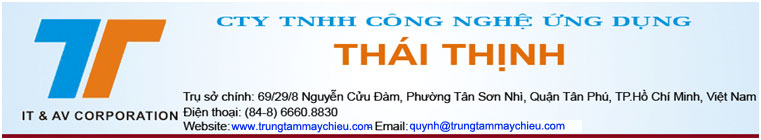    Kính gửi : Mr/Mrs				                                    Cellphone:    Email :				       		                         Website:                    MÁY CHIẾU GIÁ RẺ  o0o Ghi chú: Sản phẩm phân phối nguyên đai nguyên kiện mới 100% theo tiêu chuẩn nhà cung cấp bao gồm giấy chứng nhân CO + CQ đầy đủ. Sản phẩm được bảo hành chính hãng theo tiêu chuẩn nhà phân phối. Sản phẩm được đổi mới trong 7-10 ngày nếu có bất kì lỗi nào.Hình thức thanh toán: Thanh toán chuyển khoản 100% giá trị đơn hàng ngay sau khi bàn giao nghiệm thu thiết bị hoàn thiện và có hóa đơn tài chính.Tên tài khoản: CÔNG TY TNHH CÔNG NGHỆ ỨNG DỤNG THÁI THỊNH: 	Số tài khoản: . 2801101047008 tại Ngân Hàng TMCP Quân ĐộiXin chân thành cám ơn và rất mong được hợp tác cùng quý khách!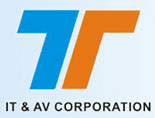 Tel:  028 6660 8830 ( 10 lines) / EXT: 103                  TPHCM, Ngày   Tháng 11 Năm 2018Email: quynh@trungtammaychieu.com                                         Người làm báo giáHP:  Mr Quỳnh 091.55.22.963 – 093.40.50.963Website: www.trungtammaychieu.com 		                                    Nguyễn Mạnh Quỳnh					    		ModelCấu HìnhSLĐơn giáChưa vat(VNĐ)Thành tiền Full vat(VND)01Máy Chiếu SONY VPL-DX221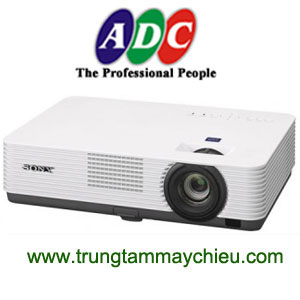 Độ sáng: 2.800 ANSI lumensĐộ phân giải: XGA (1024x768) Support Full HD (1920x1080)Độ tương phản: 3.000:1 Tuổi thọ bóng đèn: 10.000 GiờTrọng lượng: 2.8kg  Xuất xứ: China, Design in JapanBảo hành 2 năm cho máy, 12 tháng hoặc 1.000 giờ cho bóng đèn0110.200.00011.220.00002Máy Chiếu SONY VPL-DX241Độ sáng: 3.200 ANSI lumensĐộ phân giải: XGA (1024x768) Support Full HD (1920x1080)Độ tương phản: 3.000:1 Tuổi thọ bóng đèn: 10.000 GiờTrọng lượng: 2.8kg  Xuất xứ: China, Design in JapanBảo hành 2 năm cho máy, 12 tháng hoặc 1.000 giờ cho bóng đèn0112.100.00013.310.00003Máy Chiếu PANASONIC PT-LB303A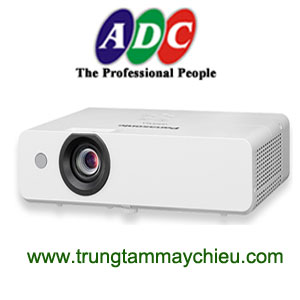 Độ sáng: 3.100 ANSI lumensĐộ phân giải: XGA (1024x768) Support Full HD (1920x1080)Độ tương phản: 16.000:1 Tuổi thọ bóng đèn: 10.000 GiờTrọng lượng: 2.8kg  Xuất xứ: China, Design in JapanBảo hành 01 năm cho máy, 03 tháng hoặc 500 giờ cho bóng đèn0110.600.00011.660.00004Máy Chiếu PANASONIC PT-LB353AĐộ sáng: 3.100 ANSI lumensĐộ phân giải: XGA (1024x768) Support Full HD (1920x1080)Độ tương phản: 16.000:1 Tuổi thọ bóng đèn: 10.000 GiờTrọng lượng: 2.8kg  Xuất xứ: China, Design in JapanBảo hành 01 năm cho máy, 03 tháng hoặc 500 giờ cho bóng đèn0112.500.00013.750.00005Máy Chiếu EPSON EB-X05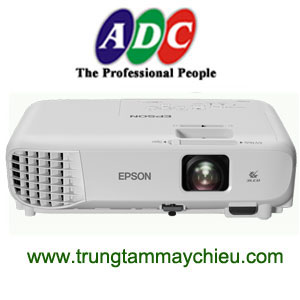 Độ sáng: 3.300 ANSI lumensĐộ phân giải: XGA (1024x768) Support Full HD (1920x1080)Độ tương phản: 20.000:1 Tuổi thọ bóng đèn: 10.000 GiờTrọng lượng: 2.4kg  Xuất xứ: Phippnies, Design in JapanBảo hành 2 năm cho máy, 12 tháng hoặc 1.000 giờ cho bóng đèn019.300.00010.230.00006Máy Chiếu EPSON EB-X41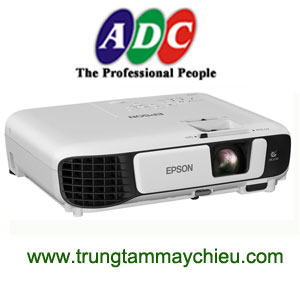 Độ sáng: 3.600 ANSI lumensĐộ phân giải: XGA (1024x768) Support Full HD (1920x1080)Độ tương phản: 20.000:1 Tuổi thọ bóng đèn: 10.000 GiờTrọng lượng: 2.4kg  Xuất xứ: Phippnies, Design in JapanBảo hành 2 năm cho máy, 12 tháng hoặc 1.000 giờ cho bóng đèn0111.500.00012.650.00007Máy Chiếu BENQ MS550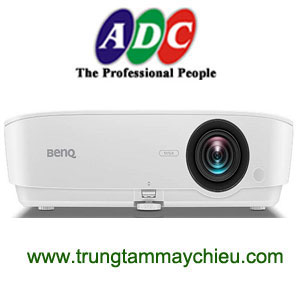 Độ sáng: 3.600 ANSI lumensĐộ phân giải: SVGA (800x600) Support Full HD (1920x1080)Độ tương phản: 20.000:1 Tuổi thọ bóng đèn: 15.000 GiờTrọng lượng: 2.4kg  Xuất xứ: China, Design in TWAINBảo hành 2 năm cho máy, 12 tháng hoặc 1.000 giờ cho bóng đèn018.200.0009.020.00008Máy Chiếu BENQ MX535Độ sáng: 3.600 ANSI lumensĐộ phân giải: XGA (1024x768) Support Full HD (1920x1080)Độ tương phản: 15.000:1 Tuổi thọ bóng đèn: 15.000 GiờTrọng lượng: 2.4kg  Xuất xứ: China, Design in TWAINBảo hành 2 năm cho máy, 12 tháng hoặc 1.000 giờ cho bóng đèn019.500.00010.450.00009Máy Chiếu Infocus P109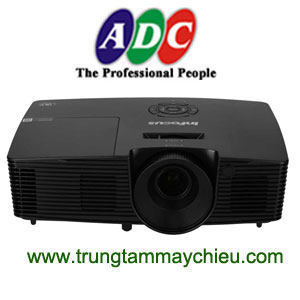 Độ sáng: 3.700 ANSI lumensĐộ phân giải: SVGA (800x600) Support Full HD (1920x1080)Độ tương phản: 25.000:1 Tuổi thọ bóng đèn: 10.000 GiờTrọng lượng: 2.4kg  Xuất xứ: China, Design in USABảo hành 2 năm cho máy, 12 tháng hoặc 1.000 giờ cho bóng đèn018.500.0009.350.00010Máy Chiếu Infocus P110Độ sáng: 3.700 ANSI lumensĐộ phân giải: XGA (800x600) Support Full HD (1920x1080)Độ tương phản: 25.000:1 Tuổi thọ bóng đèn: 10.000 GiờTrọng lượng: 2.4kg  Xuất xứ: China, Design in USABảo hành 2 năm cho máy, 12 tháng hoặc 1.000 giờ cho bóng đèn0110.500.00011.550.000TỔNG CỘNG ĐƠN HÀNGTỔNG CỘNG ĐƠN HÀNGTỔNG CỘNG ĐƠN HÀNGTỔNG CỘNG ĐƠN HÀNGTỔNG CỘNG ĐƠN HÀNGTHUẾ VAT 10%THUẾ VAT 10%THUẾ VAT 10%THUẾ VAT 10%THUẾ VAT 10%TỔNG CỘNG THÀNH TIỀNTỔNG CỘNG THÀNH TIỀNTỔNG CỘNG THÀNH TIỀNTỔNG CỘNG THÀNH TIỀNTỔNG CỘNG THÀNH TIỀN